NewYork-Presbyterian/Queens PPSProject 2.a.ii & 3.b.i – PCMH & Cardiovascular ProjectProject Committee MeetingFebruary 16, 2016 12:30pm – 12:30pm ESTAttendees: P. Cartmell (NYP/Q), M. Buglino (NYP/Q), S. Williams (Brightpoint), A. Simmons (NYP/Q), F. Rosado(Americare), A. Goldin (Americare), S. Schwartz (Americare ), P. Mezi (Americare), E. Moas (Archcare)  M. D’Urso (NYP/Q), A. Somogyi (NYP/Q)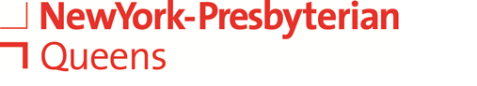 TopicDiscussion	Actions Agenda:Welcome & PurposeMeeting minutes Approval Million Hearts CampaignHypertensionPCMH Training PlanBest Practice for patient referralsQuestions & Discussions N/AMeeting minutes:  A. Somogyi, M.DCommittee reviewed meeting minutes from 01/14/16 meeting. Committee voted to unanimously approve the meeting minutesMillion Hearts Campaign:A. Somogyi, M.DReviewed the Protocol for Controlling Hypertension in Adults handout.A. Somogyi would like to adopt this hypertension model throughout the PPS.If needed modifications of the standards approach can be made.M. Cartmell motioned to the adopt the  Protocol.M. Buglino second the motion with mention of the protocols meeting the standards of DSRIP. Hypertension: M. CartmellEveryone is required to verify that the person taking a patient’s BP is competent. Recommendation is for Medical Assistants ro have competencies completed annually.All partners need to verify that their competencies meet the standardsAll partners must send in forms to M. D’urso to verify competencyPCMH Training Plan:M. D’ursoFirst week in May there will be a training session for physicians to become PCMH physician champions.Physician Champion is a leader who will rally other providers around a philosophy and focuses on care coordination. They will also close gaps in care and transition the organization into PCMH.Maria D’urso will circulate the date to the partners once she is notified.Best practice for patient referrals:Somogyi The patient’s referral must report the time frame that the follow-up appointment needs to be made.The follow-up should come from the care coordinator.The referral should be Global enough while simultaneously being specific to meet the needs of the patients.Stephen Williams would like “Urgent” to be Defined in the Outgoing referral model.How does each organization make referrals for smoking cessation?The City department of Health has a materials including NY State Quit hotline.The materials are Multi-lingual and free. Each partner should report feedback on their clinical practices of referring patients with smoking cessation.Maria D’urso will circulate materials from City department of HealthProvide feedback of materials in order to decide if these materials will be used in each organization. Questions/Discussions Identify a clinical care coordinator in each partnership to interact and join clinical DSRIP meetings.Share the blood pressure competency models with the nurses in each organizationN/A